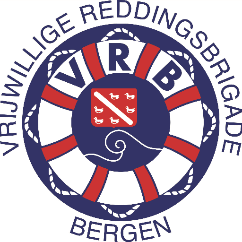 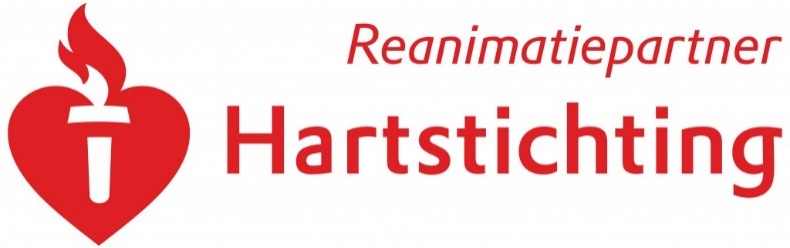 Inschrijfformulier Reanimatie en AED gebruikNaam*Geboortedatum*Adres*Postcode*Woonplaats*Telefoonnummer*Mailadres*Ik wil graag met  <datum/tijd/soort cursus> meedoen. 